Songs of thankfulness and praise           AMNS 53          Melody: St. Edmund          7 7. 7 7. D.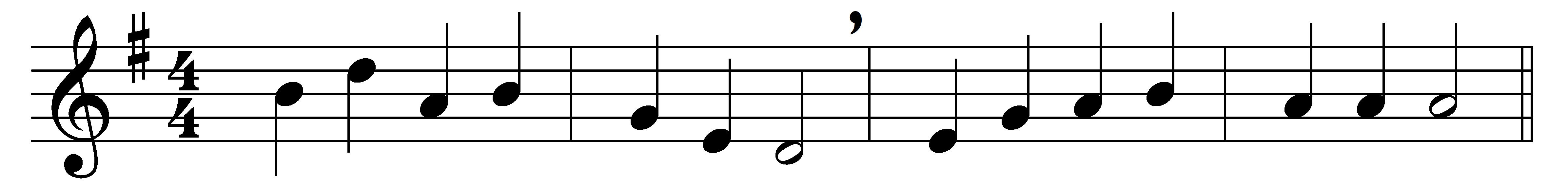 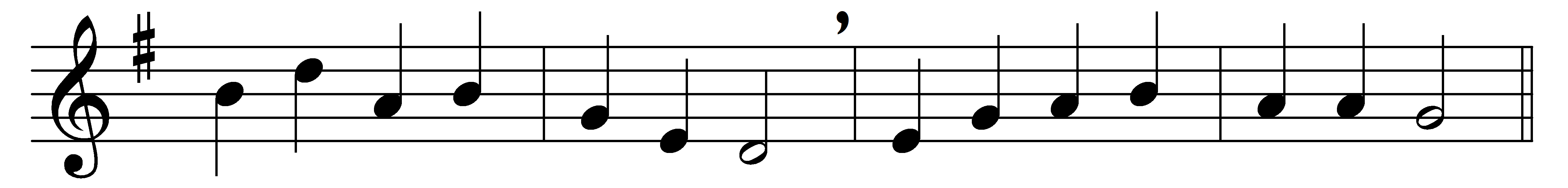 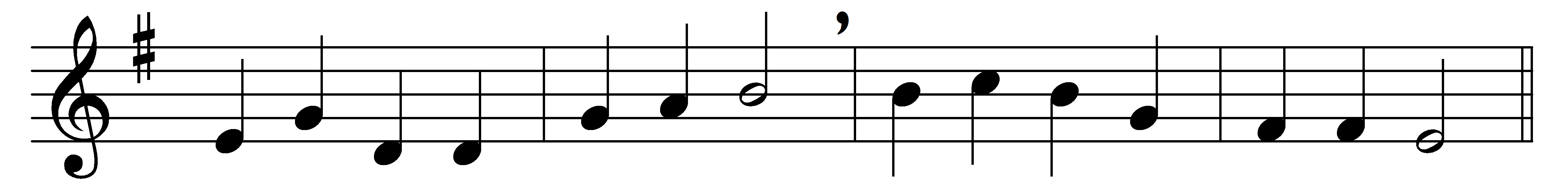 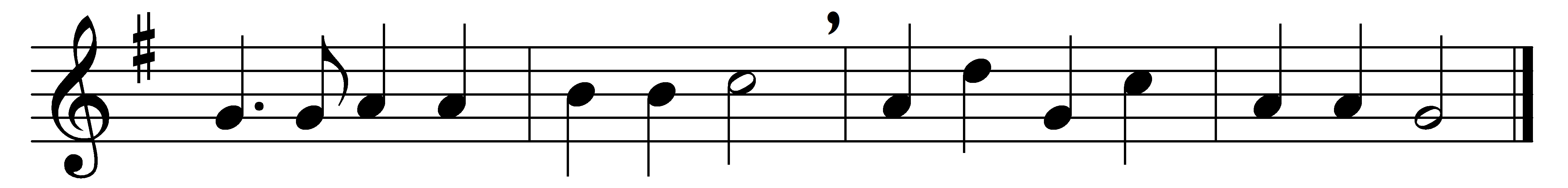 Songs of thankfulness and praise,Jesu, Lord, to thee we raise,manifested by the starto the sages from afar;branch of royal David’s stemin thy birth at Bethlehem:anthems be to thee addrest,God in Man made manifest.Manifest at Jordan’s stream,Prophet, Priest, and King supreme;and at Cana wedding-guestin thy Godhead manifest;manifest in power divine,changing water into wine:anthems be to thee addrest,God in Man made manifest.Manifest in making wholepalsied limbs and fainting soul;manifest in valiant fight;quelling all the devil’s might;manifest in gracious will,ever bringing good from ill:anthems be to thee addrest,God in Man made manifest.Sun and moon shall darkened be,stars shall fall, the heavens shall flee;Christ will then like lightning shine,all will see his glorious sign;all will then the trumpet hear,all will see the Judge appear:thou by all wilt be confest,God in Man made manifest.Grant us grace to see thee, Lord,mirrored in thy holy word;may we imitate thee now,and be pure, as pure art thou;that we like to thee may beat thy great Epiphany;and may praise thee, ever blest,God in Man made manifest.Words: Christopher Wordsworth (1807-1885)Music: Charles Steggall (1826-1905)